All sections to be completed in full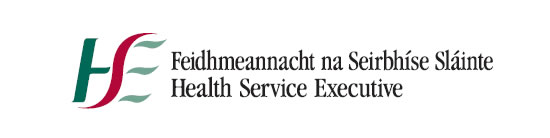 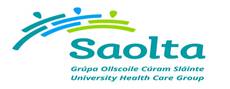 Please carefully note the following instructions:Please ensure you fully read and understand the ‘Additional Campaign Information’ document specific to this campaign that is available on www.saolta.ie   Please ensure you read in full, the instructions for the completion of this application form and complete all areas, including the supplementary questions section, in full.  Failure to complete all areas of the application form may result in you not being brought forward to the interview stage of the selection process.Candidates should note that there can be a time delay in receiving email applications.  We recommend that applicants returning an application by email should allow a minimum of 1 hour for their application to reach resources.human@hse.ie by the closing time of 10.00am on 26th January 2021.  Applications will not be accepted after this date and time, no exceptions will be made. You will receive an acknowledgement by email that your application form has been received during office hours. If you do not receive an acknowledgement, it means that we have not received your application and would strongly advise you to contact this office before the closing date for the campaign.It is preferable that Application Forms are typed. Due to emails being stopped by our security system and to ensure your application does not get quarantined, please include the Campaign Reference and the Campaign Name on the subject line of the email when submitting applications – G3024 – Clinical Nurse Specialist (CNSp.) Gynaecology Oncology Cancer Services, Galway University Hospitals, Saolta University Health Care GroupApplications must be submitted as a Microsoft Word or PDF document format only.   Applications stored on personal online storage sites, e.g. Onedrive, Cloud, Dropbox, Google Drive etc will not be accepted, applications submitted in other file formats e.g. Google Docs will not be accepted.  Please pay particular attention to ensure that your application is attached as an attachment (not a link to an on line storage site e.g. Google Drive) when emailing your application.In relation to details of employment, if the space provided is insufficient, please attach additional pages ensuring to use the same format.Please read the Job Specification which provides useful information about the requirements of this post. Should you be invited for interview, you may have a 'hard' copy (or 'paper' copy) of your application form with you.  Mobile devices are not permitted for use during your interview. The Health Service Executive will run this campaign in compliance with the Code of Practice prepared by the Commission for Public Service Appointments (CPSA). The Codes of Practice are available on the CPSA websitewww.cpsa.ie. Further information is also available in the Additional Campaign Information document available on www.saolta.ie The Health Service Executive is an Equal Opportunities Employer.The Health Service Executive recognises its responsibilities under the Data Protection Acts 2003 & 1988 and the Freedom of Information Act 2014.Please return completed application form by EMAIL ONLY to:Applicant Details:European Economic AreaAre you an EEA (European Economic Area) National?  Yes       / No  Please see Appendix 2 of Additional Campaign Information document for definition of an EEA National.NB If you are a non EEA citizen you must provide the requested documentation to support your application. For further information you must read “Appendix 2” in the “Additional Campaign Information” document.To help us gauge the efficiency of our advertising strategy for this campaign, the HSE would appreciate it if you indicated in the table below where you saw this campaign advertised.++ More than one indication is allowed.Superannuation SchemesAre you currently in receipt of a Voluntary Early Retirement or Ill Health Early Retirement Pension from any of the Public Health Superannuation Schemes listed at 1-5 below, or any other Public Sector Pension Scheme?If you have answered ‘yes’ in relation to being in receipt of a pension from any of the above Superannuation Schemes you are not eligible to apply for this recruitment campaign. Please read Appendix 4 in ‘Additional Campaign Information’ for further details.Current Contractual StatusI am currently a HSE employee*		Yes  		No I am currently a Tusla employee*		Yes  		No Please tick the HSE/Tusla Area in which you workIf you answered yes to the above question, please choose the option below which best matches your current contractual status:I have a permanent contract	orI have a temporary contract	 *HSE / Tusla Employee = you are a direct employee of the HSE or Tusla and not in a post funded or partially funded by the HSE or TuslaProficiency in IrishCandidates will be afforded the added opportunity to demonstrate their ability to perform the duties of the office through Irish.  This assessment will be on a pass/fail basis and will not disturb the marks awarded in the selection process.  Where vacancies arise for which proficiency in Irish is a management requirement, the HSE will offer such posts in order of merit to candidates who have successfully passed the Irish assessment.  Please indicate if you wish to undertake an Irish assessment exam.Yes       / No  QUALIFICATIONS & ELIGIBILITY CRITERIA Please indicate below how your qualifications and professional experience meet the eligibility criteria for the post of Clinical Nurse Specialist (CNSp.) Gynaecology Oncology Cancer Services, Galway University Hospitals, Saolta University Health Care Group.  Please note that if you omit information in this section pertinent to the eligibility criteria you will be deemed ineligible and subsequently not called forward to interview.  Please read Appendix 1 of Additional Campaign Information before completing each section below.Please indicate below if you are registered in the General Division of the Register of Nurses maintained by Bord Altranais agus Cnáimhseachais na hÉireann (Nursing and Midwifery Board of Ireland) or be entitled to be so registered.Seeking registration with Bord Altranais agus Cnáimhseachais na hÉireann (Nursing and Midwifery Board of Ireland) is the responsibility of the applicant.  Please read Appendix 1 Additional Campaign Information for more information on registration.I am applying for the post of Clinical Nurse Specialist (CNSp.) Gynaecology Oncology Cancer Services, Galway University Hospitals, Saolta University Health Care Group, under the following eligibility criteria:(If you have ticked “Yes” to point (a) above, please complete Section 1 on Page 5 of this Application Form)OR(If you have ticked “Yes” to point (b) above, please complete Section 2 on Page 6 of this Application Form)Section APlease detail below your formal Level 8 award (or higher) recognised post registration programme of study, as certified by the education provider, which verifies that you have achieved a Quality and Qualifications Ireland (QQI), National Framework of Qualifications (NFQ) major academic Level 8 award or higher relevant to the specialist area of Cancer Services (Oncology, Haematology, Radiotherapy, Palliative Care) prior to applicationPlease take special care in completing this section i.e. in detailing correct course title(s), course duration and award(s) received, including any major specialty options where applicable: educational eligibility will be decided based on the information provided here.  Any errors or omissions may not be rectified after the closing date and time for receipt of applications.A photocopy of your Level 8 award (or higher) post registration programme of study, as certified by the education provider, which verifies that you have achieved a Quality and Qualifications Ireland (QQI), National Framework of Qualifications (NFQ) major academic Level 8 award or higher relevant to the specialty area of Cancer Services (Oncology, Haematology, Radiotherapy, Palliative Care) prior to application, must be submitted with your Application Form.  Failure to submit a copy of your award will result in you not being brought forward to the next stage of the selection process.Note to Applicants: In relation to the Level 8 qualification(s) which you have listed above, please provide full details in relation to the modules completed, specifically those that relate to the specialist area of Cancer Services (Oncology, Haematology, Radiotherapy, Palliative Care) prior to applicationSection BI have yet to receive an award but have successfully completed the required number of relevant ECTS Credits that equates to a formal recognised post registration programme of study, as certified by the education provider, which verifies that I have achieved a Quality and Qualifications Ireland (QQI), National Framework of Qualifications (NFQ) major academic Level 8 award or higher relevant to the specialist area of Cancer Services (Oncology, Haematology, Radiotherapy, Palliative Care) prior to application (copy attached with my application form)A photocopy of your letter from the College/University confirming that you have completed the required number of relevant modules that equates to a formal recognised post registration programme of study, ECTS Credits equivalent to your post registration programme of study, as certified by the education provider, which verifies that you have achieved a Quality and Qualifications Ireland (QQI), National Framework of Qualifications (NFQ) major academic Level 8 award or higher relevant to the specialty area of Cancer Services (Oncology, Haematology, Radiotherapy, Palliative Care) prior to application must be submitted with your Application Form.  Failure to submit a copy of this letter will result in you not being brought forward to the next stage of the selection process.AndPlease indicate your 5 years post registration full time experience or an aggregate of 5 years full time experience of which 2 years full time experience or an aggregate of 2 years full time experience must be in the specialty area of Cancer Services (Oncology, Haematology, Radiotherapy, Palliative Care).  Please note that you must have achieved the 5 years (60 Months) experience no later than the Closing Date.  Please detail below (in months) your experience to date that demonstrates your fulfilling of the above eligibility criteria.  Please note that the information supplied here will be used to determine your eligibility for this campaign.  If you work in a part-time capacity please list your monthly hours and total months of work as they are.  Please do not make whole time equivalent calculations.If it is not clearly evident from the title of your post that it satisfies the eligibility criterion for Clinical Nurse Specialist, Gynaecology Oncology Cancer Services please provide further detail in the box below AndCONTINUING PROFESSIONAL DEVELOPMENTPlease provide details below of your continuing professional development e.g. training days, courses completed through hseland etc.Post Specific RequirementsIf you have not undertaken the Nurse Prescribing of Medicinal Products Certificate, are you willing to undertake this training programme within an agreed timeframe?           Yes       / No  If you have not undertaken the Nurse Prescribing of Ionising Radiation Certificate, are you willing to undertake this training programme within an agreed timeframe?           Yes       / No  CAREER OVERVIEWIMPORTANT: Please ensure all career history is clearly outlined below (e.g. if you took a career break, spent time out of work, please include this information so there are no gaps in your career history from when you left full-time education to present date).Detailed Career History- please begin by listing the most recent first:Please describe below any other relevant work you have been involved in e.g. voluntary work, freelance etc., and the extent of this involvementPlease account for all gaps in your employment, including any periods of unemploymentEqual Opportunities Monitoring:Saolta University Health Care Group is an equal opportunities employer. Please indicate if you have any special requirements should you be invited to interview:Details of Special Requirements:Supplementary Questions 1 - 4A guide to completing supplementary questions is available in Appendix 1 of this application form.  It is strongly recommended that you read the guide before completing this section of your application form.In the spaces below, briefly describe what you consider to be a good example of demonstrating your ability in each of the skill areas 1-3. A summary definition of each of skill areas is provided for your information. This is a summary of what we mean by each skill heading. Please provide the information in the format requested at (a), (b), and (c) on the “Information on completing the Supplementary Questions” Section. Remember anything you say may be used as part of a shortlisting/ranking exercise and may be discussed in more depth at interview, should you be called to one.General DeclarationIt is important that you read this Declaration carefully and then sign it in the space below.Part 1: Obligations Placed on Candidates who participate in The Recruitment Process.The Public Service Management (Recruitment and Appointments) Act 2004 makes very specific provisions in relation to the responsibilities placed on candidates who participate in recruitment campaigns and these are detailed in Section 4 of the Code of Practice issued under the Act.  These obligations are as follows:Any canvassing by or on behalf of candidates shall result in disqualification and exclusion from the recruitment process. Candidates shall not:knowingly or recklessly make a false or a misleading applicationknowingly or recklessly provide false information or documentationcanvass any person with or without inducementsimpersonate a candidate at any stage of the processknowingly or maliciously obstruct or interfere with the recruitment processknowingly and without lawful authority take any action that could result in the compromising of any test material or of any evaluation of itinterfere with or compromise the process in any wayAny person who contravenes the above provisions, or who assists another person in contravening the above provisions, shall be guilty of an offence.It is the policy of the HSE to report any such above contraventions to An Garda Siochana.In addition, where a person found guilty of an offence was or is a candidate at a recruitment / selection process, then, in accordance with the Public Service Management (Recruitment and Appointments) Act 2004.where he / she has not been appointed to a post, he / she shall be disqualified as a candidate; andwhere he / she has been appointed as a result of that process, he / she shall forfeit that appointmentPart 2Declaration: “I declare that to the best of my knowledge and belief there is nothing in relation to my conduct, character or personal background of any nature that would adversely affect the position of trust in which I would be placed by virtue of my appointment to this position.  I hereby confirm my irrevocable consent to the Health Service Executive to the making of such enquiries, as the Health Service Executive deems necessary in respect of my suitability for the post in respect of which this application is made.I hereby accept and confirm the entitlement of the Health Service Executive to reject my application or terminate my employment (in the event of a contract of employment having been entered into) if I have omitted to furnish the Health Service Executive with any information relevant to my application or to my continued employment with the Health Service Executive or where I have made any false statement or misrepresentation relevant to this application or my continuing employment with the Health Service Executive.Furthermore, I hereby declare that all the particulars furnished in connection with this application are true, and that I am aware of the qualifications and particulars for this position.  I understand that I may be required to submit documentary evidence in support of any particulars given by me on my Application Form.  I understand that any false or misleading information submitted by me will render me liable to automatic disqualification or render me liable to dismissal, if employed.”Failure to sign application will render it invalid.Signed: __________________________(Name of Applicant)          Date: _____________________ReferencesThe  must be satisfied that it has a full and comprehensive suite of references which assures it that the applicant’s past performance and behaviours are appropriate to the post. The  determines the merit, appropriateness and relevance of references. The  reserves the right to remove candidates from specific recruitment panels and retract job offers if satisfactory clearances (e.g. past /current employment references, security clearances) cannot be obtained or are unsatisfactory.  All previous employers may be contacted for reference purposes. References are required from an appropriate, direct line manager(s) who had clinical/ professional responsibility/ accountability for your supervision during the employment(s).Please give the name, address, email address and occupation of three referees including your current manager who we can contact for references.Referees should not be related to you.References should not be submitted with this application formDo you wish us to contact you prior to contacting your referees? Yes       / No  Current Line Manager Referee Details Name of Employer Dates of Employment   From MM/YY - To MM/YYLine Manager Name	Line Manager Job Title Your Job TitleReferee Contact Tel NoReferee Email Address Work Address: How much notice are you required to give in your current post ?Name of Employer Dates of Employment   From MM/YY- To MM/YY: Line Manager Name	Line Manager Job Title Referee Contact Tel NoReferee Email Address Work Address: Your Job Title:Name of Employer Dates of Employment   From MM/YY- To MM/YY: Line Manager Name	Line Manager Job Title Referee Contact Tel NoReferee Email Address Work Address: Your Job Title:Equality Monitoring FormCandidates please note this data is for administrative records only, and does not form part of the information submitted to the interview board, or any portion of the appointments process.Applicant Checklist - ImportantWe recommend that you check your application form carefully to ensure that you have included / clearly illustrated / answered:If all required details / documentation (as above) are not submitted with your application we will be unable to process your application to the next stage of the process i.e. short listing / interviewAppendix 1SUPPLEMENTARY QUESTIONS GUIDEInformation on completing the Supplementary Questions:In the supplementary questions section, you are required to describe some of your personal achievements to date that demonstrate certain necessary skills and qualities required for the position of Clinical Nurse Specialist, Gynaecology Oncology Cancer Services, Galway University Hospitals, Saolta University Health Care Group.  The skills and qualities are outlined in the Questions Areas 1-3.All question areas must be completed and remember that you will be questioned on all areas at interview. The instructions below will help you to complete your answers, but you should also consider these instructions when you are preparing for interview.For each Question Area 1-3, you are given a description of a skill or quality.  You are then asked to describe a situation, from your own experience, which you think is the best example of what YOU have done which demonstrates this skill or quality.  It is essential that you describe how you demonstrated the skill or quality in question. The information you present here may form part of a ranking exercise process, and may also be used to help structure your interview, if you are invited to one.  A ranking exercise may apply based on the information you provide in your application form. This means that a ranking board will “rank” applicants based on information put forward in the supplementary questions section of your application form.   Interviews may be held on a phased basis, inviting applicants to interview based on the position held in the ranking exercise. A primary panel will be formed of candidates successful in the first phase of interviews.  If subsequent interviews are held candidates successful at these interviews will be added to the end of the primary panel and will be listed with a lower order of merit.Therefore, compose your replies carefully in this section and try to structure what you write so that you give specific information about what you have done - for example, do not simply say that “X was successful”, describe exactly what you did and how you demonstrated the skill or quality in question.Do not exceed the space allowed in the boxes.  One of the key skills required of the Clinical Nurse Specialist, Gynaecology Oncology Cancer Services, Galway University Hospitals, Saolta University Health Care Group is the ability to write clearly and concisely and your written communication skills will be assessed against what you write on your application form. For each example please include the following:(a)	the nature of the task, problem or objective;(b)	what you actually did and how you demonstrated the skill or quality (and, where appropriate, the date you demonstrated it);(c)	the outcome or result of the situation and your estimate of the proportion of credit you can claim for the outcome.Please do not use the same example to illustrate your answer to more than two skill areas.Please note that, should you be called to interview, the board may look for additional examples of where you demonstrated the skills required for this post so you should think of a number of examples of where you demonstrated each of the skills.Notes:You may use a word processor to reproduce these pages and type your repliesIt is recommended that you keep a copy of this section of the application formGuidelines for Completing the Supplementary QuestionsSupplementary Questions are designed to help you to present relevant evidence in order that decision makers can evaluate how well you ‘fit’ the requirements of a particular role.  Relevant evidence is usually drawn from your work experience and the way in which you have accomplished a range of activities.  Those involved in screening the applications will be evaluating the information you give against specific skills required for effective performance in the role.  To do this they need you to give enough detail so that they can tell what you actually did and how you did it.The people doing the screening will not assume that you demonstrate a skill at the right level just because of your current role, length of experience or educational qualifications.  These do not give enough evidence about how you accomplished relevant tasks.So, if a question is about your approach to decision making, you need to do more than describe your current role and list important decisions you have made.  You will need to describe how you reached relevant decisions.Some guidelines for presenting yourself well are given below:-Give specific examples – most questions will ask you to describe an example of when you have demonstrated a skill: try to do this concisely but with enough detail so that the reader will be clear about what you actually did.  This detail might include information about timescales, the number of people involved, budgets etc.  It can help to use bullet points to that the sequence of events is clear to the reader.Give a range of examples – if possible, base your answers on different situations or challenges you faced rather than rely on just one experience.  This helps the reader to evaluate how you tackle different challenges and not just your behaviour in a ‘one off’ situation.Be concrete rather than theoretical – a clear description of how you actually behaved in a particular situation (and why) is of much more use to the reader than a vague or general description of what you consider to be desirable attributes.Examples on how to complete this section of the application formSkill Area: Communication Skills: able to adapt your communication style to particular situations and audiences….. able to produce clear and concise written information….Example 1: I was responsible for producing important management reports and supporting presentations for a range of important and high profile clients.  Through my understanding of the clients’ needs and my effective communication skills, I have ensured that the reports that go to the clients are relevant and focused, and are continually improved.  The reports I have produced and the presentations I have made were well received by all my clients.  As a result of the combination of my analytical thinking and interpersonal and communication skills, my brief has been extended to lead the development of the strategic plan for the organisation.Example 2: (a) The unit I was attached to was responsible for producing a management report and supporting oral presentation for several large clients, some with significant problems and issues to report.  In some cases the management report was publicly available and was subject to a great deal of scrutiny.  A new style/format of management letter needed to be developed for my clients, as many of the clients were complaining that the letters were too large/long and difficult to read.(b) I was tasked with developing a new style of management letter for the clients.  I had to meet stringent quality requirements/criteria whilst addressing the need to reduce its size.  Following consultation, mainly over the phone and face-to-face, with the majority of our clients, I realised that a summarised report format with a better visual and more interactive presentation was the answer.  I developed a format for a summarised report, reducing the average length from 40 pages to just 10.  I achieved this through careful editing of information and increased use of graphs etc.  I then developed a more focused presentation to clients and included more graphical displays and incorporated short presentations by colleagues directly involved in producing the work.  During the presentations I encouraged clients to ask questions and develop their understanding of the issues at hand.(c )The summarised management report and improved presentations were seen as a success by the clients, who with exception, in responding to an evaluation survey, found the new format/style better than the previous, and all requested that the revised system should be continued. 80% creditExample 1 (above):This is not a good example because it:does not give sufficient details of exactly what the person did or how they actually demonstrated their “ effective communications skills”also, it is not clear where the information requested at (a), (b) and (c) (supplementary section) is presented.Example 2 (above):This is a better example because it:describes exactly what the person did and how they communicated, for example
“…..consultation, mainly over the phone and face-to face” & “developed a format for a summarised report, reducing the average length from 40 pages to just 10” “achieved this through careful editing of the information and increased use of graphs”.  “encouraged clients to ask questions”also, it is clearer where the information requested at (a), (b) and (c) of the supplementary question section is presented.Reminder:Once you have completed Question Areas 1-3, you should progress to Question Area 4 - an Experience Question. Please note that all 4 areas must be completed at the time of application.APPLICATION FORM Clinical Nurse Specialist (CNSp.) Gynaecology Oncology Cancer Services Galway University Hospitals, Saolta University Health Care GroupG3024E-mail: resources.human@hse.ie E-mail: resources.human@hse.ie Closing date for applications:10.00am on 26th January 2021Interviews will be held as soon as possible after the closing date. Candidates will normally be given at least one weeks' notice of interview. The timescale may be reduced in exceptional circumstances. Interviews will be held as soon as possible after the closing date. Candidates will normally be given at least one weeks' notice of interview. The timescale may be reduced in exceptional circumstances. Position Applied for:Clinical Nurse Specialist (CNSp.) Gynaecology Oncology Cancer Services, Galway University Hospitals, Saolta University Health Care GroupCandidate Reference No (office use only)G3024Personal Details:First name :Last Name:Postal address for correspondence:Postal address for correspondence:Postal address for correspondence:MOBILE TELEPHONE (mandatory):Contact Tel No. 2:E-mail Address (mandatory):(As you will be contacted by email)Drivers Licence (please state type & category):Skype Details (please provide Skype ID)Mandatory as you will be interviewed by Skype due to COVID-19 social distancing restrictionsHSE website – www.hse.ieSaolta website – www.saolta.ie Word of mouth -  my manager / colleagueNotification from HSE Talent PoolLinkedInOther, please say whichAre you currently in receipt of a pension from any of the following superannuation schemes? (This means have you retired?)Are you currently in receipt of a pension from any of the following superannuation schemes? (This means have you retired?)Are you currently in receipt of a pension from any of the following superannuation schemes? (This means have you retired?)YESNOLocal Government Superannuation Scheme (LGSS)Health Service Executive Employee Superannuation SchemeVoluntary Hospital’s Superannuation Scheme (VHSS)Nominated Health Agencies Superannuation Scheme (NHASS)Other Public Service Superannuation SchemeDublin Mid LeinsterSouthDublin North EastWestRegistrationPin NumberI am a fully qualified General Nurse with active An Bord Altranais agus Cnáimhseachais na hÉireann (Nursing and Midwifery Board of Ireland) registration.I am a fully qualified General Nurse on the inactive register in the Sick Childrens Division of the Register of Nurses kept by An Bord Altranais agus Cnáimhseachais na hÉireann (Nursing and Midwifery Board of Ireland).I am a fully qualified General Nurse registered with a European Authority other than An Bord Altranais agus Cnáimhseachais na hÉireann (Nursing and Midwifery Board of Ireland). I am a fully qualified General Nurse registered with a non-European AuthorityThe date my name was entered on the register for General Nursing Division   is:Please enter as DD/MM/YYYYYes/No I have successfully completed a post registration programme of study, as certified by the education provider, which verifies that I have achieved a Quality and Qualifications Ireland (QQI), National Framework of Qualifications (NFQ) major academic Level 8 award or higher relevant to the specialist area of Cancer Services (Oncology, Haematology, Radiotherapy, Palliative Care) prior to application (copy must be submitted with application form)       Yes/NoI have yet to receive an award but have successfully completed the required number of relevant ECTS Credits that equates to a formal recognised post registration programme of study, as certified by the education provider, which verifies that I have achieved a Quality and Qualifications Ireland (QQI), National Framework of Qualifications (NFQ) major academic Level 8 award or higher relevant to the specialist area of Cancer Services (Oncology, Haematology, Radiotherapy, Palliative Care) prior to application  (copy attached with my application form)Date of Award (00/00/00)College / Educational InstitutionName of CourseAwardName of Level 8 QualificationList of modules as detailed on your Course TranscriptDates of Course From  (00/00/00) –To(00/00/00)College / Educational InstitutionName of Course List of modules as detailed on your Course TranscriptNumber of ECTS CreditsFrom Date 00/00/00 To Date00/00/00Average Monthly HoursTotal Months EmployerTitle of PostTotal Cumulative MonthsTotal Cumulative MonthsTotal Cumulative MonthsDate CompletedFrom MM/YY  Educational Institution (if applicable)Name of Course / Training etc.Course / Training Duration Qualification Achieved (if applicable)Yes/NoI have undertaken the Nurse Prescribing of Medicinal Products CertificateYes/NoI have undertaken the Nurse Prescribing of Ionising Radiation CertificateFromToTitleEmployerJob Title/Position Held: Grade/ Level (if applicable):Job Title/Position Held: Grade/ Level (if applicable):Employer Name and Address:Employer Name and Address:From (00/00):To(00/00/) :Reason for Leaving Reason for Leaving Main Roles & Responsibilities:Main Roles & Responsibilities:Job Title/Position Held: Grade/ Level (if applicable):Job Title/Position Held: Grade/ Level (if applicable):Employer Name and Address:Employer Name and Address:From (00/00):To(00/00/) :Reason for Leaving Reason for Leaving Main Roles & Responsibilities:Main Roles & Responsibilities:Job Title/Position Held: Grade/ Level (if applicable):Job Title/Position Held: Grade/ Level (if applicable):Employer Name and Address:Employer Name and Address:From (00/00):To(00/00/) :Reason for Leaving Reason for Leaving Main Roles & Responsibilities:Main Roles & Responsibilities:Job Title/Position Held: Grade/ Level (if applicable):Job Title/Position Held: Grade/ Level (if applicable):Employer Name and Address:Employer Name and Address:From (00/00):To(00/00/) :Reason for Leaving Reason for Leaving Main Roles & Responsibilities:Main Roles & Responsibilities:Job Title/Position Held: Grade/ Level (if applicable):Job Title/Position Held: Grade/ Level (if applicable):Employer Name and Address:Employer Name and Address:From (00/00):To(00/00/) :Reason for Leaving Reason for Leaving Main Roles & Responsibilities:Main Roles & Responsibilities:Job Title/Position Held: Grade/ Level (if applicable):Job Title/Position Held: Grade/ Level (if applicable):Employer Name and Address:Employer Name and Address:From (00/00):To(00/00/) :Reason for Leaving Reason for Leaving Main Roles & Responsibilities:Main Roles & Responsibilities:Job Title/Position Held: Grade/ Level (if applicable):Job Title/Position Held: Grade/ Level (if applicable):Employer Name and Address:Employer Name and Address:From (00/00):To(00/00/) :Reason for Leaving Reason for Leaving Main Roles & Responsibilities:Main Roles & Responsibilities:Computer LiteracyPlease give brief details of computer systems with which you are familiar, e.g. Microsoft, Word, Excel etc.From(Month & Year) To(Month & Year)Hours per weekDescription From (Month & Year)To (Month & Year)Reason(s) InterestsPlease give details of your main non-work interests.1. Organisation & Management Skills It is important for the Clinical Nurse Specialist, Gynaecology Oncology Cancer Services, to be able to plan and organise resources efficiently and effectively within a specified timeframe.  S/he co-ordinates and schedules activities to ensure the smooth running of his / her area of responsibility and will effectively manage unexpected events.  S/he is flexible and adaptable in approach to their workload.  In the space below, please give an example of a situation where you best demonstrated your ability in this area.2. Building & Maintaining Relationships The effective Clinical Nurse Specialist, Gynaecology Oncology Cancer Services, will demonstrate good interpersonal skills and the ability to build and maintain relationships.  S/he demonstrates the ability to work well as part of a wider team, being approachable, helpful and supportive.  S/he uses diplomacy and tact in fraught situations and can diffuse tense situations comfortably. In the space below, please give an example of a situation where you best demonstrated your ability in this area.2. Building & Maintaining Relationships The effective Clinical Nurse Specialist, Gynaecology Oncology Cancer Services, will demonstrate good interpersonal skills and the ability to build and maintain relationships.  S/he demonstrates the ability to work well as part of a wider team, being approachable, helpful and supportive.  S/he uses diplomacy and tact in fraught situations and can diffuse tense situations comfortably. In the space below, please give an example of a situation where you best demonstrated your ability in this area.3. Commitment to Providing a Quality ServiceThe Clinical Nurse Specialist, Gynaecology Oncology Cancer Services, is adaptable and open to change in striving to ensure high standards in the service of today. S/he displays service innovation and initiation. S/he ensures that all service users are treated with dignity and respect and ensures that the welfare of the service user is a key consideration at all times. S/he monitors and reviews his/ her own work and that of others to ensure its quality and accuracy. In the space below, please give an example of a situation where you best demonstrated your ability in this area.4. Experience Relevant To The RolePlease provide below SPECIFIC DETAILS from your experience to date that you feel help you meet the requirements for this post as detailed in the Job Specification.   Please note that the information supplied here will be taken into consideration in determining your eligibility and / or shortlisting / ranking for this campaign. Please include dates i.e. from x date to x date, number of months, the name of the employer & Department you worked in, and details as to how you meet the requirements specified in the eligibility and ‘post specific requirements’ section of the Job Specification.4. Experience Relevant To The RolePlease provide below SPECIFIC DETAILS from your experience to date that you feel help you meet the requirements for this post as detailed in the Job Specification.   Please note that the information supplied here will be taken into consideration in determining your eligibility and / or shortlisting / ranking for this campaign. Please include dates i.e. from x date to x date, number of months, the name of the employer & Department you worked in, and details as to how you meet the requirements specified in the eligibility and ‘post specific requirements’ section of the Job Specification.Date(s) from – Date(s) toEmployer(s) & Department NamePlease outline your depth and breadth of post registration nursing experience in the specialist area of Cancer Services as relevant to the rolePlease outline your depth and breadth of post registration nursing experience in the specialist area of Cancer Services as relevant to the roleDate(s) from – Date(s) toEmployer(s) & Department NamePlease outline your depth and breadth of post registration nursing experience in the delivery of Oncology/gynaecology as relevant to the rolePlease outline your depth and breadth of post registration nursing experience in the delivery of Oncology/gynaecology as relevant to the roleCandidate NameNationalityGender         MaleFemale1Mobile Telephone NumberEmail AddressPostal AddressSkype DetailsMandatory2That the information you have provided with regard to eligibility to apply on pages 4-8  shows clear dates e.g. DD/MM/YY, education courses, job titles, college names, qualification titlesMandatory3Supplementary Questions 1-4(Each question must be fully completed to ensure eligibility to progress in this campaign).Mandatory4Work Permit Documentation (if relevant to non EU applicants) (Please refer to Appendix 2 of the Additional Campaign information document for details of documentation required)Mandatory5That your application is submitted by the closing date and time Mandatory6That you have downloaded the job specification and Additional Campaign Information for future reference.That you have downloaded the job specification and Additional Campaign Information for future reference.That you have downloaded the job specification and Additional Campaign Information for future reference.